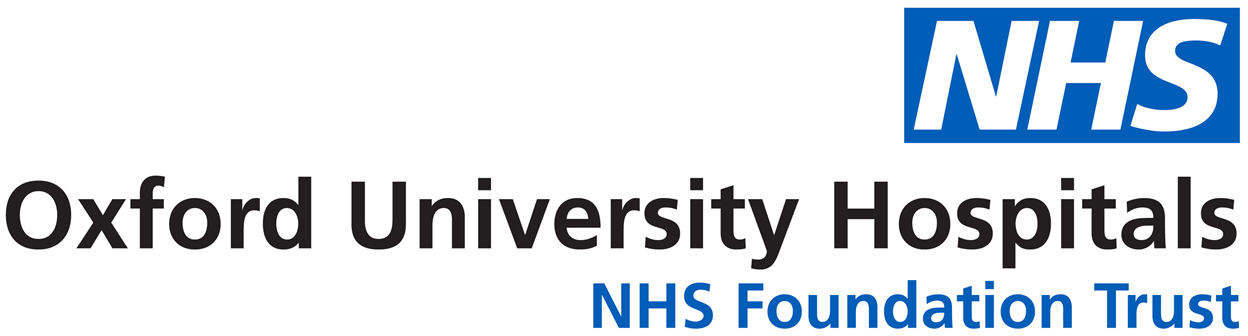 COVID-19 Screening FormOUH staff household members Trust site testing is available between 08:00-16:00 hrs Monday to Friday. Outside of these hours please use the Test and Trace Service. If you have access to the Trust intranet please book a test online to help the testing team: https://covidapp2.mmmoxford.ukTo access the intranet from home see the COVID-19 Staff FAQS pages on our website.If you have no access to the Trust intranet please use the form below.Complete this form and email to the address below if your household contact has symptoms that have developed in the last few days. If they have had symptoms for more than five days they are not suitable for testing – do not complete this form.Please confirm your household contact is able to get to the JR testing site without any public contact / use of public transport? It is OK to be self-driven / driven by an already exposed household contact / walking / cycling.I confirm they are able to attend OUH staff testing JR site without using any public transport If they are not feeling well enough to travel to the site or would have to use public transport please contact 119.Please email this completed form to: ouh-tr.staffcovidtesting@nhs.net This email service does not provide any clinical advice.Appointments and results go to the address this form is sent from.By completing this form you consent for your household member’s information and swab results to be recorded on EPR and communicated to the email address provided by the staff COVID testing team / Microbiology.If your test is positive you will be phoned. As Oxford is at the forefront of urgent research work into COVID-19 you may be informed of relevant trials when your result is conveyed to you. Anonymised data is used for infection control purposes.  UK Government guidance is that all household contacts of a symptomatic individual must self-isolate until test results are known.Household member’s detailsPlease enter belowName:Date of birth:Contact number:Email address to send results to:Address:Car registration:CURRENT SYMPTOMS (tick all that apply) CURRENT SYMPTOMS (tick all that apply) DATE OF ONSETFever > 37.8 or feverish symptoms: Persistent cough Headache Nasal discharge / congestion / sneezing Wheezing / shortness of breath Fatigue Rash Loss / change of sense of smell / taste  Other (please state)Staff member’s informationPlease enter belowStaff member’s name:Staff member’s OUH email address:OUH role and current ward:OUH Division:Staff member symptoms?